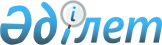 "Үржар аудандық мәслихатының 2020 жылғы 22 желтоқсандағы № 57-742/VI "2021-2023 жылдарға арналған Үржар ауданының бюджеті туралы" шешіміне өзгерістер енгізу туралы
					
			Күшін жойған
			
			
		
					Шығыс Қазақстан облысы Үржар аудандық мәслихатының 2021 жылғы 11 қарашадағы № 10-136/VII шешімі. Қазақстан Республикасының Әділет министрлігінде 2021 жылғы 17 қарашада № 25202 болып тіркелді. Күші жойылды - Шығыс Қазақстан облысы Үржар аудандық мәслихатының 2021 жылғы 30 желтоқсандағы № 12-198/VII шешімімен
      Ескерту. Күші жойылды - Шығыс Қазақстан облысы Үржар аудандық мәслихатының 30.12.2021 № 12-198/VII шешімімен (01.01.2022 бастап қолданысқа енгізіледі).
      Үржар аудандық мәслихаты ШЕШТІ:
      1. Үржар аудандық мәслихатының "2021-2023 жылдарға арналған Үржар ауданының бюджеті туралы" 2020 жылғы 22 желтоқсандағы №57-742/VI (Нормативтік құқықтық актілерді мемлекеттік тіркеу Тізілімінде № 8026 болып тіркелген) шешіміне келесі өзгерістер енгізілсін:
      1 тармақ жаңа редакцияда жазылсын:
      "1. 2021-2023 жылдарға арналған аудандық бюджет тиісінше 1, 2, 3, 4 және 5 қосымшаларға сәйкес, соның ішінде 2021 жылға келесідей көлемдерде бекітілсін:
      1) кірістер – 18 728 175,9 мың теңге, соның ішінде:
      салықтық түсімдер – 1 739 065,0 мың теңге;
      салықтық емес түсімдер – 24 076,3 мың теңге;
      негізгі капиталды сатудан түсетін түсімдер – 18 217,0 мың теңге;
      трансферттер түсімі – 16 946 817,6 мың теңге;
      2) шығындар – 18 792 442,0 мың теңге;
      3) таза бюджеттік кредиттеу – 32 315,0 мың теңге, соның ішінде:
      бюджеттік кредиттер – 61 257,0 мың теңге;
      бюджеттік кредиттерді өтеу – 28 942,0 мың теңге;
      4) қаржы активтерімен операциялар бойынша сальдо – 0,0 мың теңге, соның ішінде:
      қаржы активтерін сатып алу - 0,0 мың теңге;
      мемлекеттің қаржы активтерін сатудан түсетін түсімдер – 0,0 мың теңге;
      5) бюджет тапшылығы (профициті) – -96 581,1 мың теңге;
      6) бюджет тапшылығын қаржыландыру (профицитін пайдалану) – 96 581,1 мың теңге, соның ішінде:
      қарыздар түсімі – 61 257,0 мың теңге;
      қарыздарды өтеу – 28 942,0 мың теңге;
      бюджет қаражатының пайдаланылатын қалдықтары – 64 266,1 теңге.";
      көрсетілген шешімнің 1 және 4 қосымшалары осы шешімнің 1 және 2 қосымшаларына сәйкес жаңа редакцияда жазылсын.
      2. Осы шешім 2021 жылдың 1 қаңтарынан бастап қолданысқа енгізіледі. 2021 жылға арналған Үржар ауданының бюджеті Бюджеттік инвестициялық жобаларды жүзеге асыруға бағытталған 2021-2023 жылдарға Үржар ауданы бюджетінің даму бағдарламаларының тізбесі
					© 2012. Қазақстан Республикасы Әділет министрлігінің «Қазақстан Республикасының Заңнама және құқықтық ақпарат институты» ШЖҚ РМК
				
      Үржар аудандық  мәслихатының хатшысы 

К. Карашев
Үржар аудандық мәслихатының
2021 жылғы 11 қарашадағы
№ 10-136/VII шешіміне
1 қосымшаҮржар аудандық мәслихатының
2020 жылғы 22 желтоқсандағы
№57-742/VI шешіміне
1 қосымша
Санаты
Санаты
Санаты
Санаты
Санаты
Барлық кірістер (мың теңге)
Сыныбы
Сыныбы
Сыныбы
Сыныбы
Барлық кірістер (мың теңге)
Iшкi сыныбы
Iшкi сыныбы
Iшкi сыныбы
Барлық кірістер (мың теңге)
Атауы
Атауы
Барлық кірістер (мың теңге)
1
2
3
4
4
5
I. Кірістер
I. Кірістер
18 728 175,9
1
Салықтық түсімдер
Салықтық түсімдер
1 739 065,0
01
Табыс салығы
Табыс салығы
911 385,0
1
Корпоративтік табыс салығы
Корпоративтік табыс салығы
78 518,0
2
Жеке табыс салығы
Жеке табыс салығы
832 867,0
03
Әлеуметтік салық
Әлеуметтік салық
659 202,0
1
Әлеуметтік салық
Әлеуметтік салық
659 202,0
04
Меншiкке салынатын салықтар
Меншiкке салынатын салықтар
110 989,0
1
Мүлiкке салынатын салықтар
Мүлiкке салынатын салықтар
99 807,0
3
Жер салығы
Жер салығы
4 539,0
4
Көлiк құралдарына салынатын салық
Көлiк құралдарына салынатын салық
6 588,0
5
Бірыңғай жер салығы
Бірыңғай жер салығы
55,0
05
Тауарларға, жұмыстарға және қызметтерге салынатын iшкi салықтар
Тауарларға, жұмыстарға және қызметтерге салынатын iшкi салықтар
49 889,0
2
Акциздер
Акциздер
7 300,0
3
Табиғи және басқа да ресурстарды пайдаланғаны үшiн түсетiн түсiмдер
Табиғи және басқа да ресурстарды пайдаланғаны үшiн түсетiн түсiмдер
28 000,0
4
Кәсiпкерлiк және кәсiби қызметтi жүргiзгенi үшiн алынатын алымдар
Кәсiпкерлiк және кәсiби қызметтi жүргiзгенi үшiн алынатын алымдар
14 589,0
08
Заңдық маңызы бар әрекеттерді жасағаны және (немесе) оған уәкілеттігі бар мемлекеттік органдар немесе лауазымды адамдар құжаттар бергені үшін алынатын міндетті төлемдер
Заңдық маңызы бар әрекеттерді жасағаны және (немесе) оған уәкілеттігі бар мемлекеттік органдар немесе лауазымды адамдар құжаттар бергені үшін алынатын міндетті төлемдер
7 600,0
1
Мемлекеттік баж
Мемлекеттік баж
7 600,0
2
Салықтық емес түсiмдер
Салықтық емес түсiмдер
24 076,3
01
Мемлекеттік меншіктен түсетін кірістер
Мемлекеттік меншіктен түсетін кірістер
8 389,3
1
Мемлекеттік кәсіпорындардың таза кірісі бөлігінің түсімдері
Мемлекеттік кәсіпорындардың таза кірісі бөлігінің түсімдері
3,3
5
Мемлекет меншігіндегі мүлікті жалға беруден түсетін кірістер
Мемлекет меншігіндегі мүлікті жалға беруден түсетін кірістер
8 353,0
7
Мемлекеттік бюджеттен берілген кредиттер бойынша сыйақылар
Мемлекеттік бюджеттен берілген кредиттер бойынша сыйақылар
33,0
03
Мемлекеттік бюджеттен қаржыландырылатын мемлекеттік мекемелер ұйымдастыратын мемлекеттік сатып алуды өткізуден түсетін ақша түсімдері
Мемлекеттік бюджеттен қаржыландырылатын мемлекеттік мекемелер ұйымдастыратын мемлекеттік сатып алуды өткізуден түсетін ақша түсімдері
7,0
1
Мемлекеттік бюджеттен қаржыландырылатын мемлекеттік мекемелер ұйымдастыратын мемлекеттік сатып алуды өткізуден түсетін ақша түсімдері
Мемлекеттік бюджеттен қаржыландырылатын мемлекеттік мекемелер ұйымдастыратын мемлекеттік сатып алуды өткізуден түсетін ақша түсімдері
7,0
04
Мемлекеттік бюджеттен қаржыландырылатын, сондай-ақ Қазақстан Республикасы Ұлттық Банкінің бюджетінен (шығыстар сметасынан) ұсталатын және қаржыландырылатын мемлекеттік мекемелер салатын айыппұлдар, өсімпұлдар, санкциялар, өндіріп алулар
Мемлекеттік бюджеттен қаржыландырылатын, сондай-ақ Қазақстан Республикасы Ұлттық Банкінің бюджетінен (шығыстар сметасынан) ұсталатын және қаржыландырылатын мемлекеттік мекемелер салатын айыппұлдар, өсімпұлдар, санкциялар, өндіріп алулар
434,0
1
Мұнай секторы ұйымдарынан және Жәбірленушілерге өтемақы қорына түсетін түсімдерді қоспағанда, мемлекеттік бюджеттен қаржыландырылатын, сондай-ақ Қазақстан Республикасы Ұлттық Банкінің бюджетінен (шығыстар сметасынан) қамтылатын және қаржыландырылатын мемлекеттік мекемелер салатын айыппұлдар, өсімпұлдар, санкциялар, өндіріп алулар
Мұнай секторы ұйымдарынан және Жәбірленушілерге өтемақы қорына түсетін түсімдерді қоспағанда, мемлекеттік бюджеттен қаржыландырылатын, сондай-ақ Қазақстан Республикасы Ұлттық Банкінің бюджетінен (шығыстар сметасынан) қамтылатын және қаржыландырылатын мемлекеттік мекемелер салатын айыппұлдар, өсімпұлдар, санкциялар, өндіріп алулар
434,0
06
Басқа да салықтық емес түсiмдер
Басқа да салықтық емес түсiмдер
15 246,0
1
Басқа да салықтық емес түсiмдер
Басқа да салықтық емес түсiмдер
15 246,0
3
Негізгі капиталды сатудан түсетін түсімдер
Негізгі капиталды сатудан түсетін түсімдер
18 217,0
01
Мемлекеттік мекемелерге бекітілген мемлекеттік мүлікті сату
Мемлекеттік мекемелерге бекітілген мемлекеттік мүлікті сату
8 017,0
1
Мемлекеттік мекемелерге бекітілген мемлекеттік мүлікті сату
Мемлекеттік мекемелерге бекітілген мемлекеттік мүлікті сату
8 017,0
03
Жердi және материалдық емес активтердi сату
Жердi және материалдық емес активтердi сату
10 200,0
1
Жерді сату
Жерді сату
10 200,0
4
Трансферттер түсімі
Трансферттер түсімі
16 946 817,6
01
Төмен тұрған мемлекеттiк басқару органдарынан трансферттер 
Төмен тұрған мемлекеттiк басқару органдарынан трансферттер 
44,4
02
Мемлекеттiк басқарудың жоғары тұрған органдарынан түсетiн трансферттер
Мемлекеттiк басқарудың жоғары тұрған органдарынан түсетiн трансферттер
16 946 773,2
Функционалдық топ
Функционалдық топ
Функционалдық топ
Функционалдық топ
Функционалдық топ
Барлық шығындар (мың теңге)
Кіші функция
Кіші функция
Кіші функция
Кіші функция
Барлық шығындар (мың теңге)
Бюджеттік бағдарламалардың әкімшісі
Бюджеттік бағдарламалардың әкімшісі
Бюджеттік бағдарламалардың әкімшісі
Барлық шығындар (мың теңге)
Бағдарлама
Бағдарлама
Барлық шығындар (мың теңге)
Атауы
Барлық шығындар (мың теңге)
1
2
3
4
5
6
II.Шығындар
18 792 442,0
01
Жалпы сипаттағы мемлекеттiк қызметтер
985 726,3
1
Мемлекеттiк басқарудың жалпы функцияларын орындайтын өкiлдi, атқарушы және басқа органдар
466 912,1
112
Аудан (облыстық маңызы бар қала) мәслихатының аппараты
32 096,0
001
Аудан (облыстық маңызы бар қала) мәслихатының қызметін қамтамасыз ету жөніндегі қызметтер
32 096,0
122
Аудан (облыстық маңызы бар қала) әкімінің аппараты
434 816,1
001
Аудан (облыстық маңызы бар қала) әкімінің қызметін қамтамасыз ету жөніндегі қызметтер
219 656,0
003
Мемлекеттік органның күрделі шығыстары
10 090,0
113
Төменгі тұрған бюджеттерге берілетін нысаналы ағымдағы трансферттер
205 070,1
2
Қаржылық қызмет
2 891,0
459
Ауданның (облыстық маңызы бар қаланың) экономика және қаржы бөлімі
2 891,0
003
Салық салу мақсатында мүлікті бағалауды жүргізу
2 375,0
010
Жекешелендіру, коммуналдық меншікті басқару, жекешелендіруден кейінгі қызмет және осыған байланысты дауларды реттеу 
516,0
9
Жалпы сипаттағы өзге де мемлекеттiк қызметтер
515 923,2
454
Ауданның (облыстық маңызы бар қаланың) кәсіпкерлік және ауыл шаруашылығы бөлімі
49 639,0
001
Жергілікті деңгейде кәсіпкерлікті және ауыл шаруашылығын дамыту саласындағы мемлекеттік саясатты іске асыру жөніндегі қызметтер
49 639,0
458
Ауданның (облыстық маңызы бар қаланың) тұрғын үй-коммуналдық шаруашылығы, жолаушылар көлігі және автомобиль жолдары бөлімі
301 186,1
001
Жергілікті деңгейде тұрғын үй-коммуналдық шаруашылығы, жолаушылар көлігі және автомобиль жолдары саласындағы мемлекеттік саясатты іске асыру жөніндегі қызметтер
31 825,3
067
Ведомстволық бағыныстағы мемлекеттік мекемелер мен ұйымдардың күрделі шығыстары
0,0
113
Төменгі тұрған бюджеттерге берілетін нысаналы ағымдағы трансферттер
269 360,8
459
Ауданның (облыстық маңызы бар қаланың) экономика және қаржы бөлімі
81 237,0
001
Ауданның (облыстық маңызы бар қаланың) экономикалық саясаттын қалыптастыру мен дамыту, мемлекеттік жоспарлау, бюджеттік атқару және коммуналдық меншігін басқару саласындағы мемлекеттік саясатты іске асыру жөніндегі қызметтер
72 937,0
015
Мемлекеттік органның күрделі шығыстары
8 300,0
801
Ауданның (облыстық маңызы бар қаланың) жұмыспен қамту, әлеуметтік бағдарламалар және азаматтық хал актілерін тіркеу бөлімі 
83 861,1
001
Жергілікті деңгейде жұмыспен қамту, әлеуметтік бағдарламалар және азаматтық хал актілерін тіркеу саласындағы мемлекеттік саясатты іске асыру жөніндегі қызметтер
46 994,5
113
Төменгі тұрған бюджеттерге берілетін нысаналы ағымдағы трансферттер
36 866,6
02
Қорғаныс
26 266,0
1
Әскери мұқтаждар
16 722,0
122
Аудан (облыстық маңызы бар қала) әкімінің аппараты
16 722,0
005
Жалпыға бірдей әскери міндетті атқару шеңберіндегі іс-шаралар
16 722,0
2
Төтенше жағдайлар жөнiндегi жұмыстарды ұйымдастыру
9 544,0
122
Аудан (облыстық маңызы бар қала) әкімінің аппараты
9 544,0
006
Аудан (облыстық маңызы бар қала) ауқымындағы төтенше жағдайлардың алдын алу және оларды жою
9 544,0
03
Қоғамдық тәртіп, қауіпсіздік, құқықтық, сот, қылмыстық-атқару қызметі
0,0
9
Қоғамдық тәртіп және қауіпсіздік саласындағы басқа да қызметтер
0,0
458
Ауданның (облыстық маңызы бар қаланың) тұрғын үй-коммуналдық шаруашылығы, жолаушылар көлігі және автомобиль жолдары бөлімі
0,0
021
Елдi мекендерде жол қозғалысы қауiпсiздiгін қамтамасыз ету
0,0
06
Әлеуметтiк көмек және әлеуметтiк қамсыздандыру
1 180 688,5
1
Әлеуметтiк қамсыздандыру
541 094,0
801
Ауданның (облыстық маңызы бар қаланың) жұмыспен қамту, әлеуметтік бағдарламалар және азаматтық хал актілерін тіркеу бөлімі 
541 094,0
010
Мемлекеттік атаулы әлеуметтік көмек
541 094,0
2
Әлеуметтiк көмек
614 056,5
801
Ауданның (облыстық маңызы бар қаланың) жұмыспен қамту, әлеуметтік бағдарламалар және азаматтық хал актілерін тіркеу бөлімі 
614 056,5
004
Жұмыспен қамту бағдарламасы
179 941,0
006
Ауылдық жерлерде тұратын денсаулық сақтау, білім беру, әлеуметтік қамтамасыз ету, мәдениет, спорт және ветеринар мамандарына отын сатып алуға Қазақстан Республикасының заңнамасына сәйкес әлеуметтік көмек көрсету
104 093,0
007
Тұрғын үйге көмек көрсету
9 180,0
009
Үйден тәрбиеленіп оқытылатын мүгедек балаларды материалдық қамтамасыз ету
7 195,0
011
Жергілікті өкілетті органдардың шешімі бойынша мұқтаж азаматтардың жекелеген топтарына әлеуметтік көмек
96 723,0
014
Мұқтаж азаматтарға үйде әлеуметтiк көмек көрсету
90 119,3
017
Оңалтудың жеке бағдарламасына сәйкес мұқтаж мүгедектердi мiндеттi гигиеналық құралдармен қамтамасыз ету, қозғалуға қиындығы бар бірінші топтағы мүгедектерге жеке көмекшінің және есту бойынша мүгедектерге қолмен көрсететiн тіл маманының қызметтерін ұсыну
38 633,2
023
Жұмыспен қамту орталықтарының қызметін қамтамасыз ету
88 172,0
9
Әлеуметтiк көмек және әлеуметтiк қамтамасыз ету салаларындағы өзге де қызметтер
25 538,0
801
Ауданның (облыстық маңызы бар қаланың) жұмыспен қамту, әлеуметтік бағдарламалар және азаматтық хал актілерін тіркеу бөлімі 
25 538,0
018
Жәрдемақыларды және басқа да әлеуметтік төлемдерді есептеу, төлеу мен жеткізу бойынша қызметтерге ақы төлеу
7 941,0
050
Қазақстан Республикасында мүгедектердің құқықтарын қамтамасыз етуге және өмір сүру сапасын жақсарту
14 747,0
094
Әлеуметтік көмек ретінде тұрғын үй сертификаттарын беру 
2 850,0
07
Тұрғын үй-коммуналдық шаруашылық
6 629 663,5
1
Тұрғын үй шаруашылығы
1 058 409,4
458
Ауданның (облыстық маңызы бар қаланың) тұрғын үй-коммуналдық шаруашылығы, жолаушылар көлігі және автомобиль жолдары бөлімі
623 400,0
004
Азаматтардың жекелеген санаттарын тұрғын үймен қамтамасыз ету
623 400,0
466
Ауданның (облыстық маңызы бар қаланың) сәулет, қала құрылысы және құрылыс бөлімі
435 009,4
003
Коммуналдық тұрғын үй қорының тұрғын үйін жобалау және (немесе) салу, реконструкциялау 
344 486,0
004
Инженерлік-коммуникациялық инфрақұрылымды жобалау, дамыту және (немесе) жайластыру
90 523,4
2
Коммуналдық шаруашылық
5 425 226,3
458
Ауданның (облыстық маңызы бар қаланың) тұрғын үй-коммуналдық шаруашылығы, жолаушылар көлігі және автомобиль жолдары бөлімі
135 457,5
012
Сумен жабдықтау және су бұру жүйесінің жұмыс істеуі
114 276,5
026
Ауданның (облыстық маңызы бар қаланың) коммуналдық меншігіндегі жылу жүйелерін қолдануды ұйымдастыру
21 181,0
466
Ауданның (облыстық маңызы бар қаланың) сәулет, қала құрылысы және құрылыс бөлімі
5 289 768,8
006
Сумен жабдықтау және су бұру жүйесін дамыту
5 289 768,8
3
Елді-мекендерді көркейту
146 027,8
458
Ауданның (облыстық маңызы бар қаланың) тұрғын үй-коммуналдық шаруашылығы, жолаушылар көлігі және автомобиль жолдары бөлімі
146 027,8
015
Елдi мекендердегі көшелердi жарықтандыру
68 501,8
016
Елдi мекендердiң санитариясын қамтамасыз ету
5 250,0
018
Елдi мекендердi абаттандыру және көгалдандыру
72 276,0
08
Мәдениет, спорт, туризм және ақпараттық кеңістiк
546 933,2
1
Мәдениет саласындағы қызмет
323 737,7
455
Ауданның (облыстық маңызы бар қаланың) мәдениет және тілдерді дамыту бөлімі
323 737,7
003
Мәдени-демалыс жұмысын қолдау
323 737,7
2
Спорт
36 831,0
465
Ауданның (облыстық маңызы бар қаланың) дене шынықтыру және спорт бөлімі
28 731,0
001
Жергілікті деңгейде дене шынықтыру және спорт саласындағы мемлекеттік саясатты іске асыру жөніндегі қызметтер
15 154,0
006
Аудандық (облыстық маңызы бар қалалық) деңгейде спорттық жарыстар өткiзу
13 577,0
466
Ауданның (облыстық маңызы бар қаланың) сәулет, қала құрылысы және құрылыс бөлімі
8 100,0
008
Cпорт объектілерін дамыту
8 100,0
3
Ақпараттық кеңiстiк
78 629,0
455
Ауданның (облыстық маңызы бар қаланың) мәдениет және тілдерді дамыту бөлімі
57 750,0
006
Аудандық (қалалық) кiтапханалардың жұмыс iстеуi
57 256,0
007
Мемлекеттiк тiлдi және Қазақстан халқының басқа да тiлдерін дамыту
494,0
456
Ауданның (облыстық маңызы бар қаланың) ішкі саясат бөлімі
20 879,0
002
Мемлекеттік ақпараттық саясат жүргізу жөніндегі қызметтер
20 879,0
9
Мәдениет, спорт, туризм және ақпараттық кеңiстiктi ұйымдастыру жөнiндегi өзге де қызметтер
107 735,5
455
Ауданның (облыстық маңызы бар қаланың) мәдениет және тілдерді дамыту бөлімі
38 310,0
001
Жергілікті деңгейде тілдерді және мәдениетті дамыту саласындағы мемлекеттік саясатты іске асыру жөніндегі қызметтер
15 310,0
032
Ведомстволық бағыныстағы мемлекеттік мекемелер мен ұйымдардың күрделі шығыстары
23 000,0
456
Ауданның (облыстық маңызы бар қаланың) ішкі саясат бөлімі
69 425,5
001
Жергілікті деңгейде ақпарат, мемлекеттілікті нығайту және азаматтардың әлеуметтік сенімділігін қалыптастыру саласында мемлекеттік саясатты іске асыру жөніндегі қызметтер
32 091,0
003
Жастар саясаты саласында іс-шараларды іске асыру
30 944,5
006
Мемлекеттік органның күрделі шығыстары
6 390,0
10
Ауыл, су, орман, балық шаруашылығы, ерекше қорғалатын табиғи аумақтар, қоршаған ортаны және жануарлар дүниесін қорғау, жер қатынастары
58 436,0
1
Ауыл шаруашылығы
3 000,0
466
Ауданның (облыстық маңызы бар қаланың) ветеринария бөлімі
3 000,0
010
Ауыл шаруашылығы объектілерін дамыту
3 000,0
6
Жер қатынастары
36 765,0
463
Ауданның (облыстық маңызы бар қаланың) жер қатынастары бөлімі
36 765,0
001
Аудан (облыстық маңызы бар қала) аумағында жер қатынастарын реттеу саласындағы мемлекеттік саясатты іске асыру жөніндегі қызметтер
36 765,0
9
Ауыл, су, орман, балық шаруашылығы, қоршаған ортаны қорғау және жер қатынастары саласындағы басқа да қызметтер
18 671,0
459
Ауданның (облыстық маңызы бар қаланың) экономика және қаржы бөлімі
18 671,0
099
Мамандарға әлеуметтік қолдау көрсету жөніндегі шараларды іске асыру
18 671,0
11
Өнеркәсіп, сәулет, қала құрылысы және құрылыс қызметі
44 958,5
2
Сәулет, қала құрылысы және құрылыс қызметі
44 958,5
466
Ауданның (облыстық маңызы бар қаланың) сәулет, қала құрылысы және құрылыс бөлімі
44 958,5
001
Құрылыс, облыс қалаларының, аудандарының және елді мекендерінің сәулеттік бейнесін жақсарту саласындағы мемлекеттік саясатты іске асыру және ауданның (облыстық маңызы бар қаланың) аумағын оңтайла және тиімді қала құрылыстық игеруді қамтамасыз ету жөніндегі қызметтер
44 958,5
12
Көлiк және коммуникация
297 128,0
1
Автомобиль көлiгi
285 978,0
458
Ауданның (облыстық маңызы бар қаланың) тұрғын үй-коммуналдық шаруашылығы, жолаушылар көлігі және автомобиль жолдары бөлімі
285 978,0
022
Көлік инфрақұрылымын дамыту
0,0
023
Автомобиль жолдарының жұмыс істеуін қамтамасыз ету
285 978,0
9
Көлiк және коммуникациялар саласындағы өзге де қызметтер
11 150,0
458
Ауданның (облыстық маңызы бар қаланың) тұрғын үй-коммуналдық шаруашылығы, жолаушылар көлігі және автомобиль жолдары бөлімі
11 150,0
024
Кентiшiлiк (қалаiшiлiк), қала маңындағы ауданiшiлiк қоғамдық жолаушылар тасымалдарын ұйымдастыру
11 150,0
13
Басқалар
529 654,3
3
Кәсiпкерлiк қызметтi қолдау және бәсекелестікті қорғау
100,0
466
Ауданның (облыстық маңызы бар қаланың) сәулет, қала құрылысы және құрылыс бөлімі
100,0
026
"Бизнестің жол картасы-2025" бизнесті қолдау мен дамытудың мемлекеттік бағдарламасының атуы шеңберінде индустриялық инфрақұрылымды дамыту
100,0
9
Басқалар
529 554,3
458
Ауданның (облыстық маңызы бар қаланың) тұрғын үй-коммуналдық шаруашылығы, жолаушылар көлігі және автомобиль жолдары бөлімі
514 448,8
040
Өңірлерді дамытудың 2025 жылға дейінгі мемлекеттік бағдарламасы шеңберінде өңірлерді экономикалық дамытуға жәрдемдесу бойынша шараларды іске асыру
0,0
062
"Ауыл-Ел бесігі" жобасы шеңберінде ауылдық елді мекендердегі әлеуметтік және инженерлік инфрақұрылым бойынша іс-шараларды іске асыру
514 448,8
459
Ауданның (облыстық маңызы бар қаланың) экономика және қаржы бөлімі
15 105,5
012
Ауданның (облыстық маңызы бар қаланың) жергілікті атқарушы органының резерві 
15 105,5
466
Ауданның (облыстық маңызы бар қаланың) сәулет, қала құрылысы және құрылыс бөлімі
0,0
079
"Ауыл-Ел бесігі" жобасы шеңберінде ауылдық елді мекендердегі әлеуметтік және инженерлік инфрақұрылымдарды дамыту
0,0
14
Борышқа қызмет көрсету
287 720,0
1
Борышқа қызмет көрсету
287 720,0
459
Ауданның (облыстық маңызы бар қаланың) экономика және қаржы бөлімі
287 720,0
021
Жергілікті атқарушы органдардың облыстық бюджеттен қарыздар бойынша сыйақылар мен өзге де төлемдерді төлеу бойынша борышына қызмет көрсету
287 720,0
15
Трансферттер
8 205 267,7
1
Трансферттер
8 205 267,7
459
Ауданның (облыстық маңызы бар қаланың) экономика және қаржы бөлімі
8 205 267,7
006
Пайдаланылмаған (толық пайдаланылмаған) нысаналы трансферттерді қайтару
8 437,7
024
Заңнаманы өзгертуге байланысты жоғары тұрған бюджеттің шығындарын өтеуге төменгі тұрған бюджеттен ағымдағы нысаналы трансферттер
7 694 495,0
038
Субвенциялар
502 335,0
III. Таза бюджеттік кредиттеу
32 315,0
Бюджеттік кредиттер
61 257,0
10
Ауыл, су, орман, балық шаруашылығы , ерекше қорғалатын табиғи аумақтар, қоршаған ортаны және жануарлар дүниесін қорғау, жер қатынастары
61 257,0
9
Ауыл, су, орман, балық шаруашылығы, қоршаған ортаны қорғау және жер қатынастары саласындағы басқа да қызметтер
61 257,0
459
Ауданның (облыстық маңызы бар қаланың) экономика және қаржы бөлімі
61 257,0
018
Мамандарды әлеуметтік қолдау шараларын іске асыру үшін бюджеттік кредиттер
61 257,0
5
Бюджеттік кредиттерді өтеу
28 942,0
01
Бюджеттік кредиттерді өтеу
28 942,0
1
Мемлекеттік бюджеттен берілген бюджеттік кредиттерді өтеу
28 942,0
IV. Қаржы активтерімен операциялар бойынша сальдо
0,0
Қаржы активтерін сатып алу
0,0
Мемлекеттік қаржы активтерін сатудан түсетін түсімдер
0,0
V. Бюджет тапшылығы (профициті)
-96 581,1
VI. Бюджет тапшылығын каржыландыру ( профицитін пайдалану)
96 581,1
Қарыздар түсімі
61 257,0
7
Қарыздар түсімдері
61 257,0
01
Мемлекеттік ішкі қарыздар
61 257,0
2
Қарыз алу келісім-шарттары
61 257,0
16
Қарыздарды өтеу
28 942,0
1
Қарыздарды өтеу
28 942,0
459
Ауданның (облыстық маңызы бар қаланың) экономика және қаржы бөлімі
28 942,0
005
Жергілікті атқарушы органның жоғары тұрған бюджет алдындағы борышын өтеу
28 942,0
8
Бюджет қаражаттарының пайдаланылатын қалдықтары
64 266,1
01
Бюджет қаражаты қалдықтары
64 266,1
1
Бюджет қаражатының бос қалдықтары
64 266,1Үржар аудандық мәслихатының
2021 жылғы 11 қарашадағы
№ 10-136/VII шешіміне
2 қосымшаҮржар аудандық мәслихатының
2020 жылғы 22 желтоқсандағы
№ 57-742/VI шешіміне
4 қосымша(мың теңге)
Функционалдық топ
Функционалдық топ
Функционалдық топ
Функционалдық топ
Функционалдық топ
2021 жыл
2022 жыл
2023 жыл
Кіші функция
Кіші функция
Кіші функция
Кіші функция
2021 жыл
2022 жыл
2023 жыл
Бюджеттік бағдарламалардың әкімшісі
Бюджеттік бағдарламалардың әкімшісі
Бюджеттік бағдарламалардың әкімшісі
2021 жыл
2022 жыл
2023 жыл
Бағдарлама
Бағдарлама
2021 жыл
2022 жыл
2023 жыл
Атауы
2021 жыл
2022 жыл
2023 жыл
1
2
3
4
5
6
7
8
07   
Тұрғын үй-коммуналдық шаруашылық
5 724 778,2
650 272,0
106 550,0
1
Тұрғын үй шаруашылығы
435 009,4
0,0
0,0
466  
Ауданның (облыстық маңызы бар қаланың) сәулет, қала құрылысы және құрылыс бөлімі
435 009,4
0,0
0,0
003
Коммуналдық тұрғын үй қорының тұрғын үйін жобалау және (немесе) салу, реконструкциялау 
344 486,0
0,0
0,0
Қазақстан Республикасы Ұлттық қорынан бөлінетін нысаналы трансферт есебінен
215 486,0
0,0
0,0
соның ішінде инвестициялық жобалар:
Үржар ауданы, Үржар ауылындағы 60 пәтерлі тұрғын үй құрылысы (сыртқы инженерлік желісіз)
215 486,0      
0,0
0,0
Жергілікті бюджет қаражаты есебінен
129 000,0
0,0
0,0
соның ішінде инвестициялық жобалар:
Үржар ауданы, Үржар ауылындағы 60 пәтерлі тұрғын үй құрылысы (сыртқы инженерлік желісіз)
129 000,0
0,0
0,0
004
Инженерлік-коммуникациялық инфрақұрылымды жобалау, дамыту және (немесе) жайластыру
90 523,4
0,0
0,0
Қазақстан Республикасы Ұлттық қорынан бөлінетін нысаналы трансферт есебінен
79 109,0
0,0
0,0
соның ішінде инвестициялық жобалар:
Үржар ауданы, Қарабұлақ ауылынан 20 шақырым солтүстік шығысқа қарай орналасқан мал асыраушы үйі мен қашарға электр желісі құрылысы
79 109,0
0,0
0,0
Жергілікті бюджет қаражаты есебінен
11 414,4
0,0
0,0
соның ішінде инвестициялық жобалар:
Үржар ауданы, Қарабұлақ ауылынан 20 шақырым солтүстік шығысқа қарай орналасқан мал асыраушы үйі мен қашарға электр желісі құрылысы
0,0
0,0
0,0
Үржар ауданы, Алакөл көлінің жағалауында кәріз желілері мен сүзгілеу алаңдарын салу
100,0
0,0
0,0
Үржар ауданы "Мақаншы" ҚС 110/35/10 кВ мен "Көктал" ҚС 35/10 кВ ӘЖ-110 кВ құрылысы
5 314,4
0,0
0,0
Үржар ауданы, Үржар ауылындағы екі пәтерлі тұрғын үйлердің инженерлік-коммуникациялық инфрақұрылымының құрылысына ЖСҚ әзірлеу
3 000,0
0,0
0,0
Үржар ауданы, Мақаншы ауылындағы екі пәтерлі тұрғын үйлердің инженерлік-коммуникациялық инфрақұрылымының құрылысына ЖСҚ әзірлеу
3 000,0
0,0
0,0
Облыстық бюджеттен ішкі несиелерден алынған несиелер есебінен 
0,0
0,0
0,0
соның ішінде инвестициялық жобалар:
Үржар ауданы, Алакөл көлінің жағалауында кәріз желілері мен сүзгілеу алаңдарын салу
0,0
0,0
0,0
2
Коммуналдық шаруашылық
5 289 768,8
650 272,0      
106 550,0
466
Ауданның (облыстық маңызы бар қаланың) сәулет, қала құрылысы және құрылыс бөлімі
5 289 768,8
650 272,0
106 550,0
006
Сумен жабдықтау және су бұру жүйесін дамыту
5 289 768,8
650 272,0
106 550,0
Қазақстан Республикасы Ұлттық қорынан бөлінетін нысаналы трансферт есебінен
4 900 786,0
0,0
0,0
соның ішінде инвестициялық жобалар:
Үржар ауданы, Мақаншы ауылында су құбыры желілерін қайта жаңғырту
504 192,0
0,0
0,0
Үржар ауданы, Қабанбай ауылындағы су құбыры құрылысы
868 929,0
0,0
0,0
Үржар ауданы, Бахты ауылындағы су құбыры құрылысы
201 524,0
0,0
0,0
Үржар ауданы, Үржар ауылындағы су құбыры желілері құрылыстарын қайта жаңғырту (3-ші кезең)
700 000,0
0,0
0,0
Үржар ауданы, Елтай ауылындағы су құбыры желілері және су бөгеті құрылысы
472 492,0
0,0
0,0
Үржар ауданы, Жоғарғы Егінсу ауылындағы су құбыры желілері және су бөгеті құрылысы
335 349,0
0,0
0,0
Үржар ауданы, Ақжар ауылындағы су құбыры желілері және су бөгеті құрылысы
436 453,0
0,0
0,0
Үржар ауданы, Шолпан ауылындағы су құбыры құрылысы
245 157,0
0,0
0,0
Үржар ауданы, Барқытбел ауылындағы су құбыры құрылысы
400 000,0
0,0
0,0
Үржар ауданы, Лайбұлақ ауылындағы су құбыры құрылысы
315 663,0
0,0
0,0
Үржар ауданы, Айтбай ауылындағы су құбыры құрылысы
421 027,0
0,0
0,0
Жергілікті бюджет қаражаты есебінен
388 982,8
650 272,0
106 550,0
соның ішінде инвестициялық жобалар:
Үржар ауданы, Мақаншы ауылында су құбыры желілерін қайта жаңғырту
141 876,0
0,0
0,0
Үржар ауданы, Үржар ауылындағы су құбыры желілері құрылыстарын қайта жаңғырту (3-ші кезең)
0,0
149 416,0
0,0
Үржар ауданы, Бахты ауылындағы су құбырын қайта жаңғырту
40 183,0
0,0
0,0
Үржар ауданы, Қабанбай ауылындағы су құбыры құрылысы
0,0
84 218,0
0,0
Үржар ауданы, Елтай ауылындағы су құбыры құрылысы
48 610,0
0,0
0,0
Үржар ауданы, Ақжар ауылындағы су құбыры құрылысы
44 606,0
0,0
0,0
Үржар ауданы, Жоғарғы Егінсу ауылындағы су құбыры құрылысы
45 601,0
0,0
0,0
Үржар ауданы, Жанай ауылындағы су құбыры құрылысы
100,0
21 000,0
21 000,0
Үржар ауданы, Егінсу ауылындағы су құбыры құрылысы
100,0
16 500,0
16 500,0
Үржар ауданы, Айтбай ауылындағы су құбыры құрылысы
36 284,8
21 500,0
21 500,0
Үржар ауданы, Қаратал ауылындағы су құбыры құрылысы
100,0
27 500,0
27 500,0
Үржар ауданы, Қабанбай ауылы, Алакөл жағалауындағы кәріз жүйесінің құрылысы
0,0
238 825,0
0,0
Үржар ауданы, Барқытбел ауылындағы су құбыры құрылысы
0,0
71 263,0
0,0
Үржар ауданы, Лайбұлақ ауылындағы су құбыры құрылысы
0,0
20 050,0
20 050,0
Үржар ауданы, Шолпан ауылындағы су құбыры құрылысы
11 521,0
0,0
0,0
Үржар ауданы, Некрасовка ауылындағы су құбыры құрылысына ЖСҚ әзірлеу
10 472,0
0,0
0,0
Үржар ауданы, Малақ ауылындағы су құбыры құрылысына ЖСҚ әзірлеу
9 329,0
0,0
0,0
Үржар ауданы, Қазымбет ауылындағы су құбыры құрылысына ЖСҚ әзірлеу
50,0
0,0
0,0
Үржар ауданы, Ер-Қабанбай ауылындағы су құбыры құрылысына ЖСҚ әзірлеу
50,0
0,0
0,0
Үржар ауданы, Қызыл Ту ауылындағы су құбыры құрылысына ЖСҚ әзірлеу
50,0
0,0
0,0
Үржар ауданы, Бекет ауылындағы су құбыры құрылысына ЖСҚ әзірлеу
50,0
0,0
0,0
08
Мәдениет, спорт, туризм және ақпараттық кеңістiк
8 100,0
0,0
0,0
2
Спорт
8 100,0
0,0
0,0
466
Ауданның (облыстық маңызы бар қаланың) сәулет, қала құрылысы және құрылыс бөлімі
8 100,0
0,0
0,0
008
Cпорт объектілерін дамыту
8 100,0
0,0
0,0
Жергілікті бюджет қаражаты есебінен
8 100,0
0,0
0,0
соның ішінде инвестициялық жобалар:
Үржар ауданы, Таскескен ауылындағы спорт модулі құрылысының ЖСҚ әзірлеу
8 100,0
0,0
0,0
10
Ауыл, су, орман, балық шаруашылығы, ерекше қорғалатын табиғи аумақтар, қоршаған ортаны және жануарлар дүниесін қорғау, жер қатынастары
3 000,0
0,0
0,0
1
Ауыл шаруашылығы
3 000,0
0,0
0,0
466
Ауданның (облыстық маңызы бар қаланың) ветеринария бөлімі
3 000,0
0,0
0,0
010
Ауыл шаруашылығы объектілерін дамыту
3 000,0
0,0
0,0
Жергілікті бюджет қаражаты есебінен
3 000,0
0,0
0,0
соның ішінде инвестициялық жобалар:
Үржар ауданы, Үржар, Мақаншы, Таскескен, Бахты және Қабанбай ауылдарында мал қорымының құрылысына ЖСҚ әзірлеу
3 000,0
0,0
0,0
12
Көлiк және коммуникация
0,0
0,0
0,0
1
Автомобиль көлiгi
0,0
0,0
0,0
458
Ауданның (облыстық маңызы бар қаланың) тұрғын үй-коммуналдық шаруашылығы, жолаушылар көлігі және автомобиль жолдары бөлімі
0,0
0,0
0,0
022
Көлік инфрақұрылымын дамыту
0,0
0,0
0,0
Жергілікті бюджет қаражаты есебінен
0,0
0,0
0,0
соның ішінде инвестициялық жобалар:
Үржар ауданы, Үржар ауылындағы әуежайдың ұшу-қону жолағын қайта жаңғырту
0,0
0,0
0,0
13
Басқалар
100,0
0,0
0,0
3
Кәсiпкерлiк қызметтi қолдау және бәсекелестікті қорғау
100,0
0,0
0,0
466
Ауданның (облыстық маңызы бар қаланың) сәулет, қала құрылысы және құрылыс бөлімі
100,0
0,0
0,0
026
"Бизнестің жол картасы-2025" бизнесті қолдау мен дамытудың мемлекеттік бағдарламасының атуы шеңберінде индустриялық инфрақұрылымды дамыту
100,0
0,0
0,0
Жергілікті бюджет қаражаты есебінен
100,0
0,0
0,0
соның ішінде инвестициялық жобалар:
Аягөз ауданы, №22 разъезінде "Ak Minerals" ЖШС кіре беріс теміржол қиығын салу
100,0
0,0
0,0
жиыны
5 735 978,2
650 272,0
106 550,0